Praktijkopdracht bemestingsleer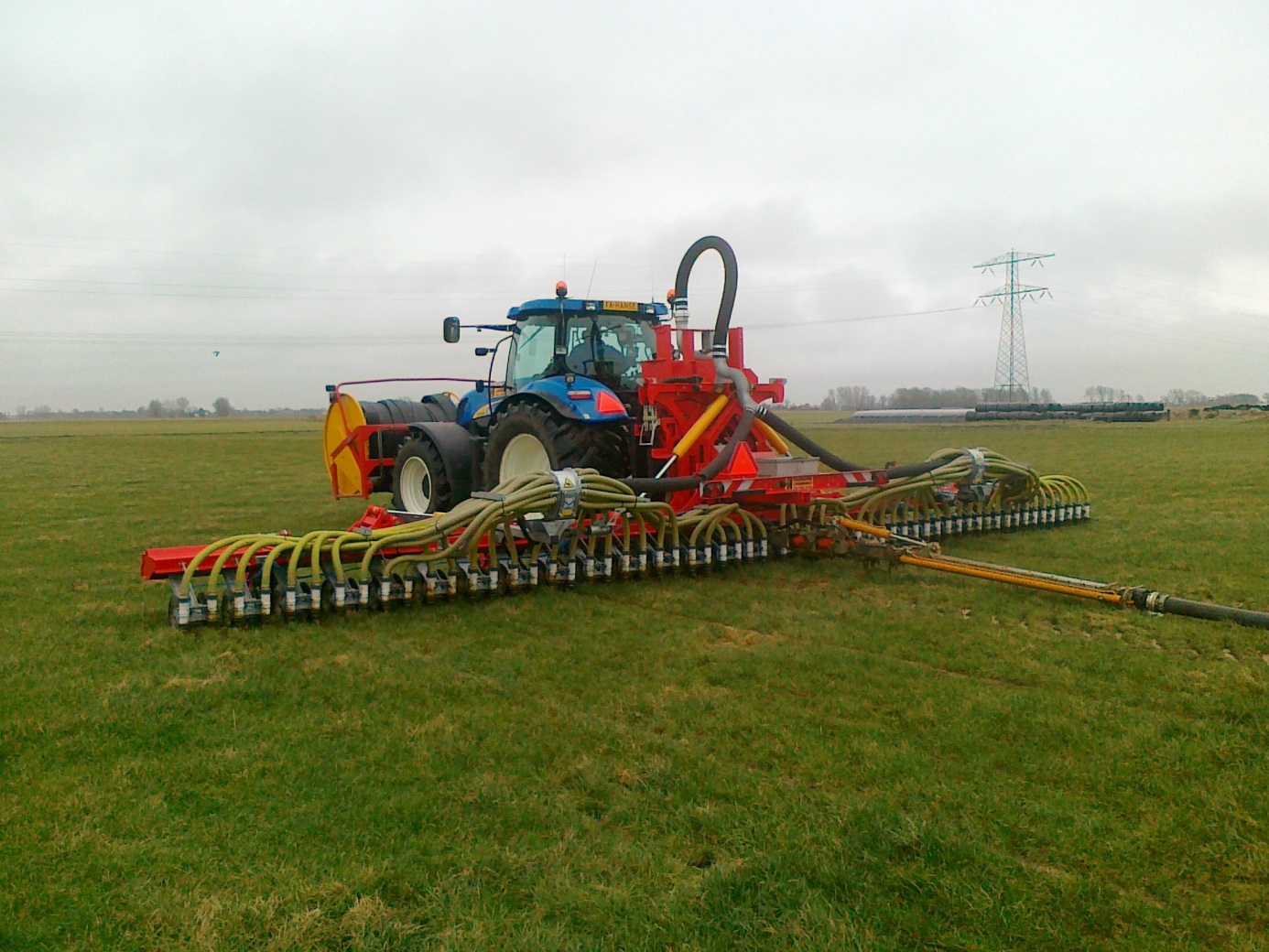 Inleiding, doelJe hebt ondertussen op school het een en ander geleerd over bemesting.Maar hoe gaat het nu in de praktijk? In deze opdracht onderzoek je het bemestingsbeleid van je stage bedrijf.Opdracht Overleg met je praktijkopleider:Wanneer wordt er bemest?Welke meststoffen worden gebruikt, op welke planten/gewassen, en hoeveel?Waarom juist deze meststoffen?Zijn er in het verleden wel eens andere meststoffen gebruikt voor hetzelfde soort/gewas?Hoe bereken je hoeveel meststoffen je nodig hebt?Welke machines worden gebruikt voor bemesting?Maak hiervan een verslag van minimaal 300 woorden  en 5 illustraties.Laat je verslag ter goedkeuring ondertekenen door je praktijkopleider.BeoordelingEen voldoende op deze opdracht is voorwaarde voor het maken van de toets bemestingsleer.Inleveren……………